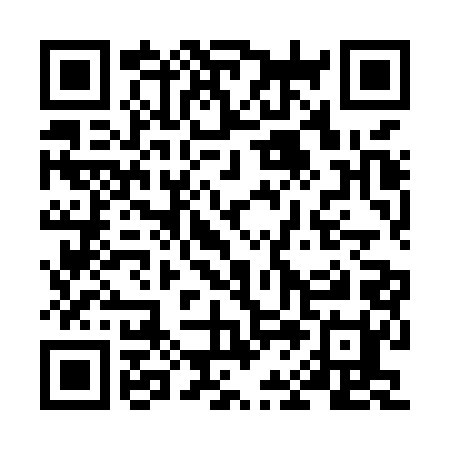 Ramadan times for Sheung Shui, Hong KongMon 11 Mar 2024 - Wed 10 Apr 2024High Latitude Method: NonePrayer Calculation Method: Muslim World LeagueAsar Calculation Method: ShafiPrayer times provided by https://www.salahtimes.comDateDayFajrSuhurSunriseDhuhrAsrIftarMaghribIsha11Mon5:225:226:3612:333:576:316:317:4112Tue5:215:216:3512:333:576:326:327:4213Wed5:205:206:3412:333:576:326:327:4214Thu5:195:196:3312:333:576:326:327:4315Fri5:185:186:3212:323:576:336:337:4316Sat5:175:176:3112:323:576:336:337:4317Sun5:165:166:3012:323:576:346:347:4418Mon5:155:156:2912:323:576:346:347:4419Tue5:145:146:2812:313:566:346:347:4420Wed5:135:136:2812:313:566:356:357:4521Thu5:125:126:2712:313:566:356:357:4522Fri5:115:116:2612:303:566:356:357:4623Sat5:105:106:2512:303:566:366:367:4624Sun5:095:096:2412:303:566:366:367:4625Mon5:085:086:2312:293:556:366:367:4726Tue5:075:076:2212:293:556:376:377:4727Wed5:065:066:2112:293:556:376:377:4828Thu5:055:056:2012:293:556:386:387:4829Fri5:045:046:1912:283:546:386:387:4930Sat5:035:036:1812:283:546:386:387:4931Sun5:025:026:1712:283:546:396:397:491Mon5:015:016:1612:273:546:396:397:502Tue5:005:006:1512:273:536:396:397:503Wed4:594:596:1412:273:536:406:407:514Thu4:584:586:1312:263:536:406:407:515Fri4:574:576:1212:263:536:406:407:526Sat4:564:566:1112:263:526:416:417:527Sun4:554:556:1112:263:526:416:417:538Mon4:544:546:1012:253:526:416:417:539Tue4:534:536:0912:253:516:426:427:5310Wed4:524:526:0812:253:516:426:427:54